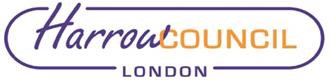 Cabinet Minutes11 February 2021Record of decisions taken at the meeting held on Thursday 11 February 2021.Present:Chair:	Councillor Graham HensonCouncillors:	Sue AndersonSimon Brown Keith Ferry Phillip O'DellVarsha Parmar Christine Robson Krishna Suresh Adam SwerskyNon-Executive Cabinet Member:Antonio WeissNon-Executive Voluntary Sector Representative:John HigginsIn attendance (Councillors):Richard Almond Marilyn Ashton Stephen Greek John Hinkley Paul Osborn Anjana Patel Pritesh PatelFor Minute 420For Minute 420For Minute 418For Minute 420For Minute 416-429For Minute 420For Minute 420tRecommended ItemsFinal Capital Programme 2021/22 to 2023/24 Resolved to RECOMMEND: (to Council)That the Capital Programme 2021/22 to 2023/24, as detailed in Appendix 1 to the officer report, be approved.Reason for Recommendation: To enable the Council to have an approved Capital Programme for 2020/21 to 2022/24Alternative Options Considered and Rejected: As set out in the report.Conflict of Interest relating to the matter declared by Cabinet Member/Dispensation Granted: None.[Call-in did not apply to the decision above as it was reserved to full Council.]